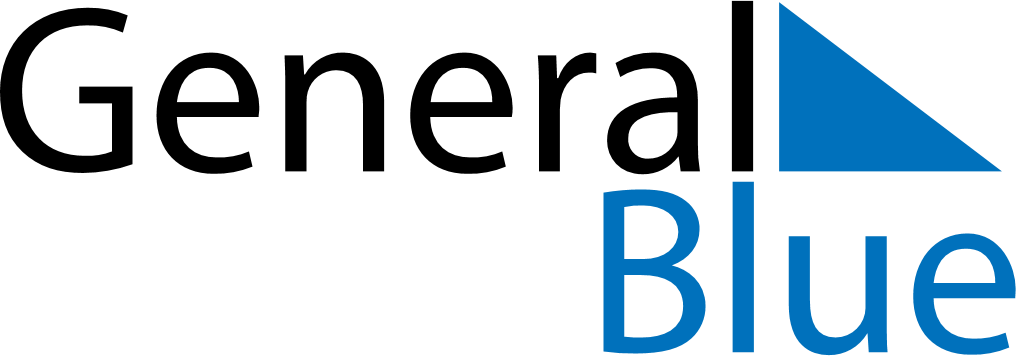 Ethiopia 2029 HolidaysEthiopia 2029 HolidaysDATENAME OF HOLIDAYJanuary 6, 2029SaturdayChristmas DayJanuary 16, 2029TuesdayFirst day of RamadanJanuary 19, 2029FridayEpiphanyFebruary 14, 2029WednesdayEnd of Ramadan (Eid al-Fitr)March 2, 2029FridayVictory at Adwa DayMarch 28, 2029WednesdayDay of LamentApril 6, 2029FridayGood FridayApril 8, 2029SundayEaster SundayApril 24, 2029TuesdayFeast of the Sacrifice (Eid al-Adha)May 28, 2029MondayDerg Downfall DayJuly 24, 2029TuesdayBirthday of Muhammad (Mawlid)September 11, 2029TuesdayNew Year’s DaySeptember 27, 2029ThursdayFinding of the True Cross